Obecní knihovna Semicevás zve na beseduZnáte poslání Centra sociálnícha zdravotních služeb?anebPomáháme zůstat doma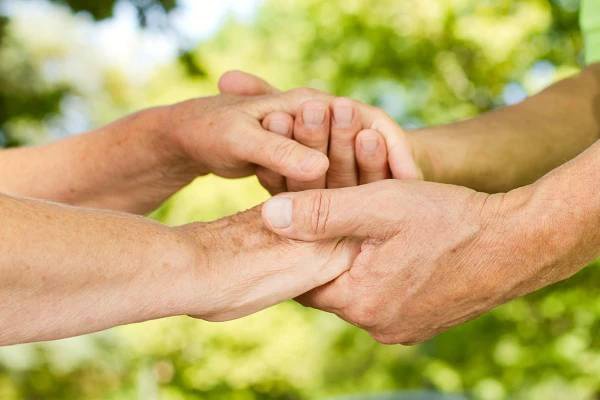 ve středu 10.dubna 2019 od 17.00 hodinv obecní knihovně v Semicích(Besedovat s vámi a odpovídat na dotazy budou pracovnice Centra zdravotních a sociálních služeb v Lysé nad Labem)Těšíme se na vaši účast!Z této akce bude pořízena fotodokumentace